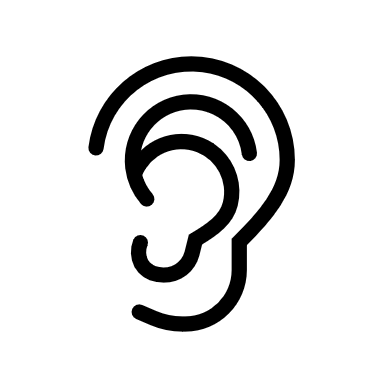 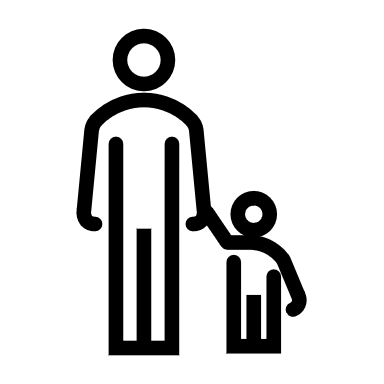 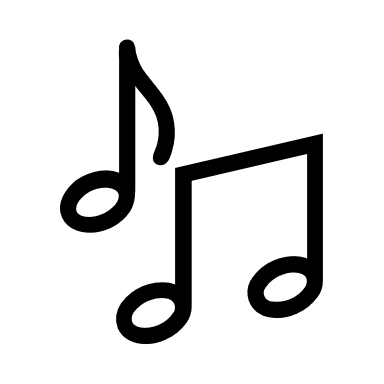 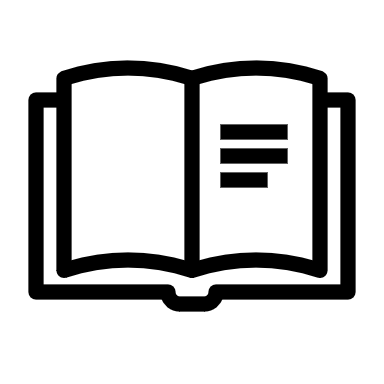 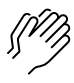 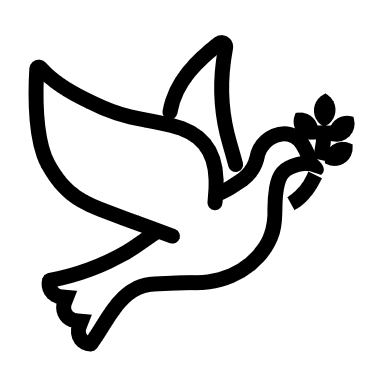 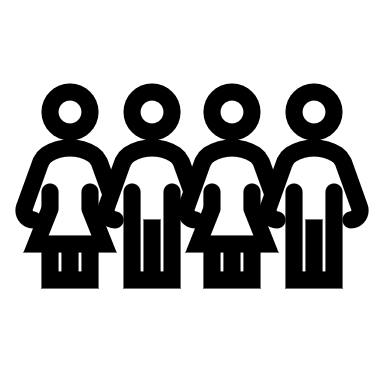 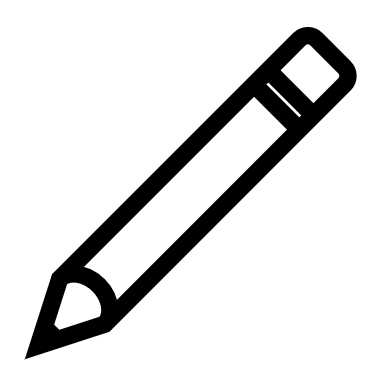 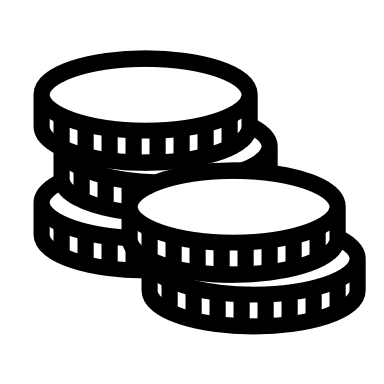 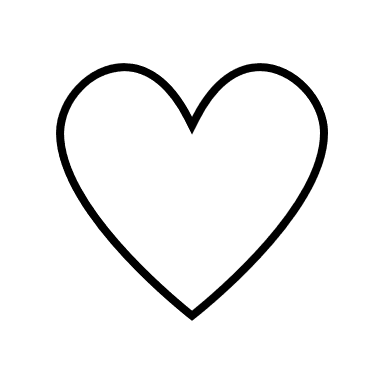 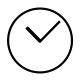 (Kids – use your worship packet and the tools listed at the end of the bulletin to do all these things.)Southminster Presbyterian Church 2nd Sunday after PentecostJune 11, 20239:30 a.m. Find the link for the service on one of these sites:1) on Facebook: https://www.facebook.com/SouthminsterGlenEllyn/  
2) our YouTube channel:
https://www.youtube.com/channel/UCPgWICngOvkmR1OXgCG_wiA/live3) our web site: https://www.southminsterpc.org/ 
If the video feed is interrupted during the service, we will continue to record and then post the full video on Facebook and our web site as soon as possible.   1	Gathering Music 	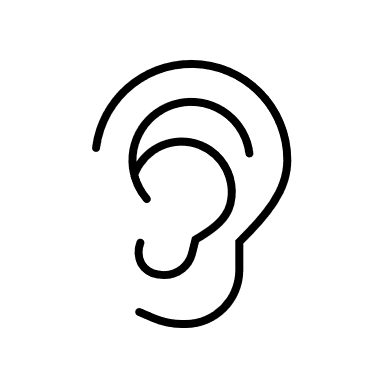 Our Photo Story today is “Birds of DuPage County.”   2	Welcome, Announcements, and Moment for Mission 3a	Prelude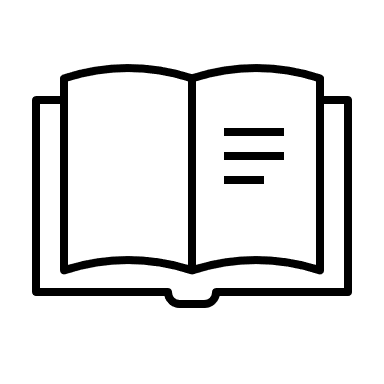  3b 	Lighting the Candles  	(Galatians 5:22-23a)	By contrast, the fruit of the Spirit is love, joy, peace, patience, kindness, generosity, faithfulness, gentleness, and self-control.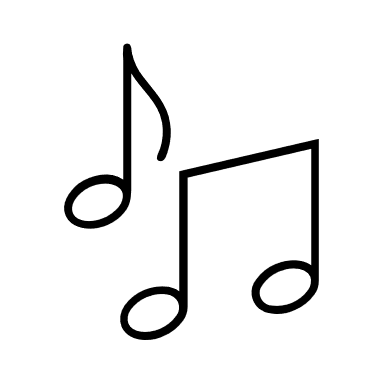 [Please remain seated while singing these songs.] 4a	Hymn 175:       	Seek Ye First   (all 3 verses) 4b	Hymn 616:   	Our God Is an Awesome God   (sing 2 times) 4c	Hymn 853:   	We Are Marching in the Light of God   (verse 1) 5	Call to Worship  	  			Leader:	May the doors of Southminster be open wide enough to receive all 
 		who hunger for love and friendship.	People:	May we welcome all who have cares to unburden, thanks to express, 
 		and hopes to nurture.	All:	We worship the living God: Father, Son, and Holy Spirit. 6	Hymn 401:   Here in This Place (Gather Us In)   (verses 1, 2, 3) 7	Prayer of Confession:  (unison)	Gracious God, we hold before you what has wounded us or brought injury to others. Lavish your grace upon us that we might experience your renewal of life and be your light in our community. Thank you for the blessing of the Holy Spirit so we may live as your people in the world. We ask this in the name of Jesus Christ, who is our Lord and savior. Amen.           	(Time of silence for personal prayer and confession)    	  8	Declaration of God’s Grace/The Good News of Jesus Christ   	 	Leader:	May the God of mercy who forgives all our sins	People:	Strengthen us in all goodness,	Leader:	And by the power of the Holy Spirit	People:	Keep us in eternal life.	All:	In the name of Jesus Christ, we are forgiven and made new. 9	Response 582:  	Glory to God, Whose Goodness Shines on Me Glory to God, whose goodness shines on me,And to the Son, whose grace has pardoned me,And to the Spirit, whose love has set me free.As it was in the beginning, is now and ever shall be. Amen.World without end, without end. Amen.World without end, without end. Amen.World without end, without end. Amen.As it was in the beginning, is now and ever shall be. Amen.Text Adapt. and Music ©2008 Paul M. Vasile
Reprinted/Streamed with permission under OneLicense.net #A-739517. All rights reserved.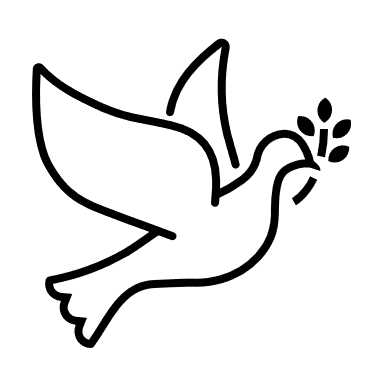 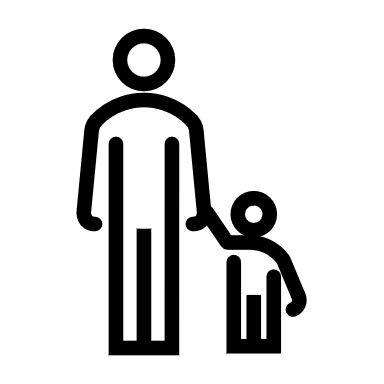 10	The Passing of the Peace                                11a	Word with Children	 	Blair Baldwin		Children worshiping in the sanctuary, please come forward.11b	God Welcomes All  		Hymnal 399God welcomes all, strangers and friends;God’s love is strong and it never ends.Text: John L. Bell, 2008Music: South African song, transc, John L. Bell, 2008Text and Music Transcr. © 2008 WGRG, Iona Community (admin. GIS Publications, Inc.)Reprinted/Streamed with permission under OneLicense.net #A-739517. All rights reserved.12	Prayer for Illumination     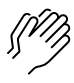 13    Scripture Lessons: 	Matthew 14:22-27		Pew Bible, p. 16, (N.T.) 		Matthew 5:3		Pew Bible, p. 4, (N.T.)14    Sermon:    	“The Garden Path - Poor in Spirit”  Children present in worship may choose to go to Kids’ Corner with Miss Blair.15	Saying What We Believe/Affirmation of Faith  (unison)      
 			from A Brief Statement of Faith (PCUSA)In a broken and fearful world the Spirit gives us courage to pray without ceasing, to witness among all peoples to Christ as Lord and Savior, to unmask idolatries in Church and culture, to hear the voices of peoples long silenced, and to work with others for justice, freedom, and peace. In gratitude to God, empowered by the Spirit, we strive to serve Christ in our daily tasks and to live holy and joyful lives, even as we watch for God’s new heaven and new earth, praying, “Come, Lord Jesus!” With believers in every time and place, we rejoice that nothing in life or in death can separate us from the love of God in Christ Jesus our Lord. Glory be to the Father, and to the Son, and to the Holy Spirit. Amen.16	Hymn 819:   	Be Still My Soul  (all 3 verses)17	Prayers of the People and the Lord’s Prayer    		Leader:	Lord, in your mercy, 		People:	hear our prayers.   The Lord’s Prayer:Our Father who art in heaven, hallowed be thy name. Thy kingdom come, 
thy will be done, on earth as it is in heaven. Give us this day our daily bread; 
and forgive us our debts, as we forgive our debtors; and lead us not into
temptation, but deliver us from evil. For thine is the kingdom and the power 
and the glory, forever. Amen.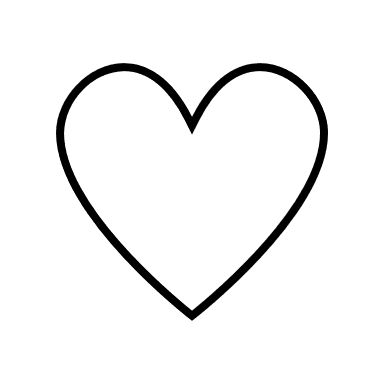 Offering of Ourselves and Our Gifts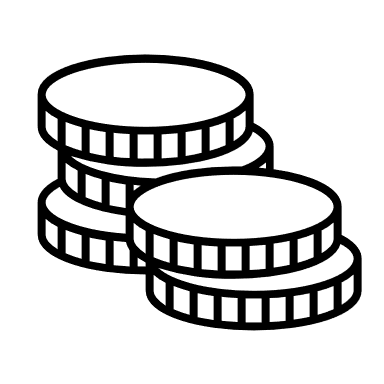 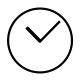 [The offering plate is at the back of the sanctuary. Please leave your gift or pledge
in the plate on your way into or out of worship.]18	Offertory: 	Hold On 	  composed and sung by Elizabeth Mannhardt19	*Doxology 		Hymnal #606Praise God, from whom all blessings flow;Praise Him all creatures here below;Praise Him above, ye heavenly host;Praise Father, Son, and Holy Ghost. Amen.Public domain20	Prayer of Thanksgiving and Dedication  21	Hymn 852: 	When the Lord Redeems the Very Least  (all 4 verses)22	Charge and Benediction      		   	Leader:	Now go and serve the Lord,  	     All: 	For we are blessed to be a blessing!
 		Alleluia, amen!23 	Postlude 		Participants and Technical CrewRev. Wendy Boden  
Liturgist: Pete Petersen
Greeter/Fellowship: Lynn Ferino
Musicians: Tom Anderson, Elizabeth Mannhardt
Worship Associate: David Kozich
Tech support: Chris Kozich, Blair Nelson  
The flowers today are given by Betty Eichin in memory of Dan Janson, and by Tricia and Jim Smith in memory of Jim’s mother, Eleanor.Good Morning to our Children:To complete all the activities in this worship folder you will need:ears to heara mouth to sing  hands to foldeyes to read a brain to think  a worship kit including:something to color with – crayons, markers or colored pencilssomething to write with, like a pen or pencilsomething to write on, like a table or a clipboardscissors and tape  If you would like a worship kit for your child, please contact Pastor Wendy (wendy@southminsterpc.org) and one will come to you!A Guide to Our Worship SymbolsQuotations for our Worship Symbols Guide are taken from Our Order of Worship by Teresa Lockhart Stricklen, Associate for Worship, Presbyterian Church (USA), found at https://www.pcusa.org/site_media/media/uploads/theologyandworship/pdfs/order_of_worship_brochure_dec_2008.pdf. Edited.We listenWe pass the peaceWe read alongWe give our offering of time, talent and treasureWe standWe sing if we are at homeWe prayWe respondWe participate
 in the Word 
with Children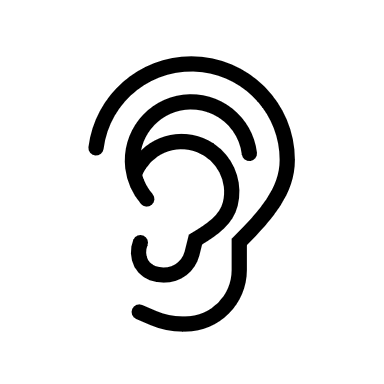 We listen: “Basically, the sermon is God’s dynamic, eternal Word spoken to us in such a way that we might hear what God has to say to us and be encouraged to follow the Lord 
in faith.  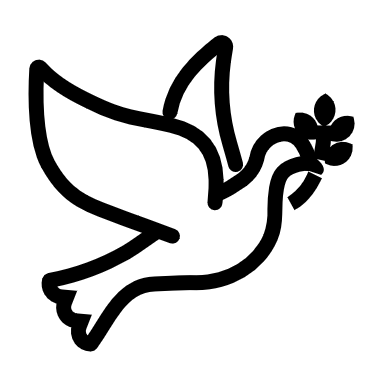 We pass the peace: “…We greet one another with the peace of Christ as common forgiven sinners. As we are forgiven, so we forgive. This is also a good time to reconcile with those family members who drove us crazy trying to get to church on time, church members with whom we have tensions, or people we're not so happy to see.”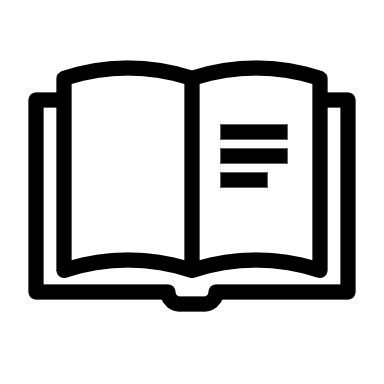 We read along: “God’s Word comes to us in many ways—through scripture, special music, sermons. Listen for God's eternal Word addressing you with good news about the Lord’s love for you and all people.”We give our offering of time, talent, and treasure: “This is the time when we give ourselves, all that we are, and all that we have, to God’s service. As a symbol of what is of value to us, we make an offering… to promote the gospel.”We stand: “We stand as a way of saying, “This is where I stand,” and as a way of standing in continuity with the people of God of ages past…”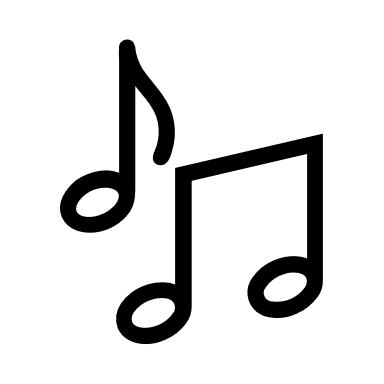 We sing: “…We sing praise with hearts and minds (even if that's a little out of tune), just enjoying God for who God is. As we open up the pathways of breath to sing praise, we make space for the Spirit breath to fill us.” Even if we simply listen and read the words, we are praising God.We pray: The first thing we do is pray—for our world, the church, other people, and ourselves. The prayer is our prayer as a church. One person may pray for us, but we are all praying together as one in our hearts, continuing Christ’s ministry of prayer for the world.”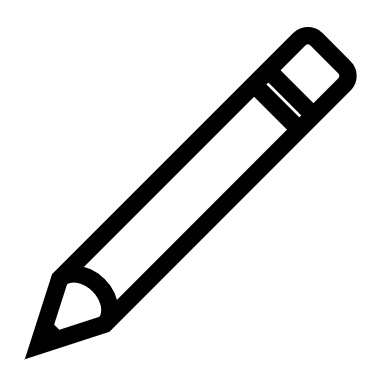 We respond: Responding by writing or drawing helps us remember what we are hearing and is a chance to express our beliefs.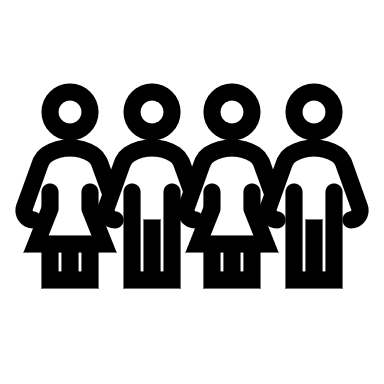 We participate in the Word with Children: It is called the Word WITH Children because the whole church is invited to listen with the fresh, faith-filled ears of children to the proclaimed message.